Chủ đề: [Giải toán 6 Cánh Diều] - Toán 6 tập 2 - Chương 6. Hình học phẳng     Mời các em học sinh cùng tham khảo chi tiết gợi ý giải Bài 6 trang 101 theo nội dung bài 5 "Góc" sách giáo khoa Toán 6 Cánh Diều tập 2 theo chương trình mới của Bộ GD&ĐTGiải Bài 6 trang 101 SGK Toán 6 tập 2 Cánh DiềuCâu hỏiĐo các góc sau đây và cho biết số đo của chúng. Xác định góc nhọn, góc vuông, góc tù, góc bẹt trong các góc đó.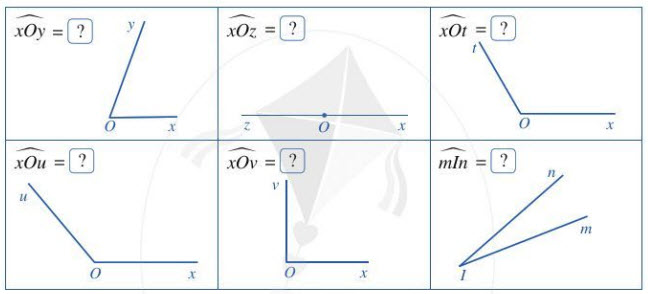 Giải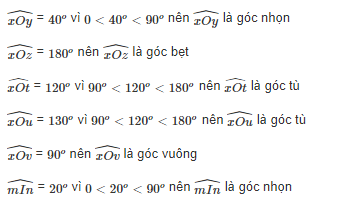 -/-Vậy là trên đây Đọc tài liệu đã hướng dẫn các em hoàn thiện phần giải bài tập SGK: Bài 6 trang 101 SGK Toán 6 tập 2 Cánh Diều. Chúc các em học tốt.- Trọn bộ giải toán 6